2. APRIL – MEDNARODNI DAN KNJIG ZA OTROKENa naši šoli že vrsto let obeležimo 2. april z mini akcijo za promocijo branja »ŠOLA BERE«. Tudi letos ste povabljeni, da branju posvetite vsaj nekaj minut. To je tudi dan, ko se pri nas uradno zaključi Bralna značka. Ker pa smo spet »na daljavo« bomo letošnje bralno leto malce podaljšali in našo mini akcijo za promocijo branja izvedli predvidoma 23. aprila 2021.Do takrat pa berimo: za Bralno značko, za domače branje, za razvedrilo, da preženemo osamljenost in dolgčas, da se potopimo v nove, drugačne svetove, da se naučimo čutiti z drugimi, da v sebi rastemo …Kmalu na snidenje!knjižničarka Alenka Knez

Letošnjo poslanico in plakat je pripravila ameriška sekcija IBBY (The United States Board on Books for Young People – USBBY). Poslanico je napisala pesnica Margarita Engle, plakat je ustvaril ilustrator Roger Mello.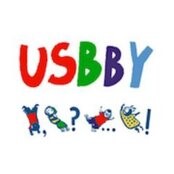 Glasba besedMargarita EngleKo beremo, zrastejo duhu peruti.
Ko pišemo, nam zapojejo prsti.

Besede so bobni in flavte na listu,
so ptič, ki se s pesmijo vzpenja, in slon, ki trobenta,
so reka, ki teče, in slap, ki teleba,
metulj, ki zakroži
visoko na nebu!

Besede nas vabijo k plesu –
ritmi in rime, utripi srca,
peket in prhut, stare in nove povesti,
take izmišljene, take resnične.

Kadar si udobno ugnezden doma
ali čez meje drviš proti novim deželam
in tujim jezikom, so zgodbe in pesmi
vse tvoje.

Kadar delimo besede drug z drugim, glasovi
postanejo glasba prihodnosti,
mir, prijateljstvo, radost:
melodija,
ki upa.

Prevedla Nada Grošelj